BIBELHAGEAUKSJONav plantene KL. 15:00BetlehemstjerneBetlehemstjerne blir også kalt fuglestjerne og ‘Dueskitt’ (Ornithogalum). Dueskitt er en lav blomst som vokser på fjellene i Samaria, de hvite blomstene ser ut som fuglemøkk på bakken på avstand. Det ble stor hungersnød i Samaria. Beleiringen varte så lenge at et eselhode kostet åtti sjekel sølv, og en kvart kab duemøkk kostet fem sjekel.(2. Kongebok 6,25)EPLETREStyrk meg med rosinkaker, forny meg med eple, for jeg er syk av kjærlighet. 
(Høysangen 2,5) Forresten: Adam og Eva spiser ikke et eple i Edens hage, men en frukt fra treet som står midt i hagen.FikenFiken er et tre som er nevnt flere ganger i Bibelen. Fikentreet er et tre som tåler tørke og fortsatt gir frukt, det gav også skygge da de ofte var plantet nær husene folk bodde i (1.Samuel 25,18; Hosea 9,10; Johannes 1,48). Fiken ble nevnt først i 1.Mosebok 3,7 hos Adam og Eva i Edens hage.Jesus brukte også fiken i sine lignelser:Ta dere i vare for de falske profetene! De kommer til dere i saueham, men innvendig er de glupske ulver. På fruktene skal dere kjenne dem. Plukker man druer av tornebusker eller fiken av tistler? Et godt tre bærer god frukt, et dårlig tre bærer dårlig frukt. Et godt tre kan ikke gi dårlig frukt, og et dårlig tre kan ikke gi god frukt. Hvert tre som ikke bærer god frukt, blir hugget ned og kastet på ilden. Derfor skal dere kjenne dem på fruktene. (Matteus 7,16) Mynte, anis og karveVe dere, skriftlærde og fariseere, dere hyklere! Dere gir tiende av mynte og anis og karve, men forsømmer det som veier mer i loven: rettferdighet, barmhjertighet og troskap. Det ene burde gjøres og det andre ikke forsømmes.(Matteus 23,23)OliventreDa førti dager var gått, åpnet Noah luken han hadde laget på arken, og sendte ut ravnen. Den fløy fram og tilbake til vannet hadde tørket bort fra jorden.  Så sendte han ut duen for å se om det var blitt mindre vann på jordoverflaten.  Men duen fant ikke noe sted hvor den kunne hvile foten, og vendte tilbake til ham i arken, for det sto vann over hele jorden. Han rakte ut hånden, grep duen og tok den inn til seg i arken. Han ventet sju dager til og sendte så duen ut av arken igjen. Duen kom til ham i kveldingen, og se, den hadde et friskt oljeblad i nebbet. Da skjønte Noah at det var blitt mindre vann på jorden. Og han ventet sju dager til. Så sendte han ut duen, og da vendte den ikke tilbake til ham mer.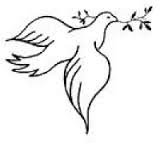 (1.Mos 8,6-12)	Les ogsåAbimeleks kongedomme (Dommerne 9)Frelse for hedningene – frelse for Israel (Romerne 11,17-18)Jesus forutsier Peters fornektelse (Markus 14,26-30)

Getsemane, oljeberget, Jerusalem, i dag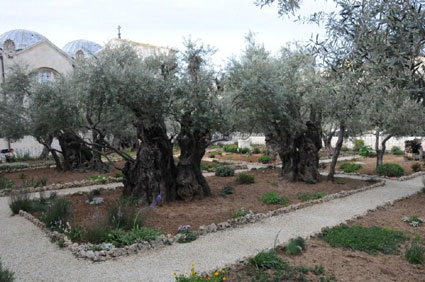 Granateple, palme og apal (eple)Vinstokken er tørket inn, fikentreet visnet,granateple, palme og apal,hvert tre på marken er tørt.Blant menneskene er gleden tørket inn. (Joel, 1,12)     Papyrus og sivPapyrus er en vannplante som ble bruk til å lage papir (papyrus). Papyrus ble også brukt til å lage båter.Ve det landet der vinger svirrer,bortenfor elvene i Kusj,      landet som sender budbærere over haveti sivbåter på vannet.Dra, dere raske sendebud,til det høyvokste og glinsende folket,et folk som fryktes vidt omkring,et folk i rekke på rekke som tramper andre ned,i et land gjennomskåret av elver.(Jesaja 18, 1-2)Siv/rør er en plante som vokser i vannkanten og er ofte nevnt i bibelen. Herren skal slå israelittene så de blir lik sivet som svaier i vannet. Han skal rykke dem opp av dette gode landet som han ga deres fedre, og spre dem bortenfor Eufrat fordi de laget seg Asjera-stolper og gjorde Herren rasende.(1.Kongebok 14,15)Purreløk, løk, agurk, melonFolket klager, og Gud gir dem mat Folket begynte å klage bittert til Herren. Da Herren hørte det, ble vreden hans tent. Herrens ild flammet opp blant dem og herjet i utkanten av leiren.  Folket ropte til Moses, og Moses ba til Herren. Da sluknet ilden. De kalte dette stedet Tabera, fordi Herrens ild hadde flammet opp blant dem der. Rakkerpakket som fulgte med dem, var umettelig. Da begynte israelittene også å jamre seg igjen. «Hvem kan gi oss kjøtt å spise?» sa de. «Vi husker fisken vi fritt kunne spise i Egypt, og agurkene, vannmelonene og purren, løken og hvitløken. Nå visner vi bort, for vi mangler alt. Øynene våre ser ikke annet enn manna.»(4. Mose 11,1-6)	Sypress, lønn og buksbomJeg planter sedrer i ørkenen,akasie, myrt og oliventrær.Jeg setter sypress i ødemarkensammen med gran og buksbomså de kan se og vite,legge merke til og sammen forståat Herrens hånd har gjort det,og at Israels Hellige har skapt det. (Jesaja 41,19-20)VintreJeg er det sanne vintre, og min Far er vinbonden. Hver grein på meg som ikke bærer frukt, tar han bort, og hver grein som bærer frukt, renser han så den skal bære mer. Dere er alt rene på grunn av det ordet jeg har talt til dere. Bli i meg, så blir jeg i dere. Slik som greinen ikke kan bære frukt av seg selv, men bare hvis den blir på vintreet, slik kan heller ikke dere bære frukt hvis dere ikke blir i meg. Jeg er vintreet, dere er greinene. Den som blir i meg og jeg i ham, bærer mye frukt. For uten meg kan dere ingen ting gjøre. Den som ikke blir i meg, blir kastet utenfor som en grein og visner. Og greinene blir samlet sammen og kastet på ilden, og de brenner. Hvis dere blir i meg og mine ord blir i dere, be da om hva dere vil, og dere skal få det. For ved dette blir min Far æret, at dere bærer mye frukt og blir mine disipler.Som Far har elsket meg, har jeg elsket dere. Bli i min kjærlighet! Hvis dere holder mine bud, blir dere i min kjærlighet, slik jeg har holdt min Fars bud og blir i hans kjærlighet. Dette har jeg sagt dere for at min glede kan være i dere og deres glede kan bli fullkommen. Og dette er mitt bud: Dere skal elske hverandre som jeg har elsket dere. Ingen har større kjærlighet enn den som gir livet for vennene sine. Dere er mine venner hvis dere gjør det jeg befaler dere. Jeg kaller dere ikke lenger tjenere, for tjeneren vet ikke hva herren hans gjør. Jeg kaller dere venner, for jeg har gjort kjent for dere alt jeg har hørt av min Far. Dere har ikke utvalgt meg, men jeg har utvalgt dere og satt dere til å gå ut og bære frukt, en frukt som varer. Da skal Far gi dere alt dere ber om i mitt navn. Dette er mitt bud til dere: Elsk hverandre!(Johannes 15,1-17)  Les også: Det gode landet (5. Mose 8,1-10)